SPRING II DROP-IN CLASS SCHEDULE BY LEVELMAY 13- JUNE 13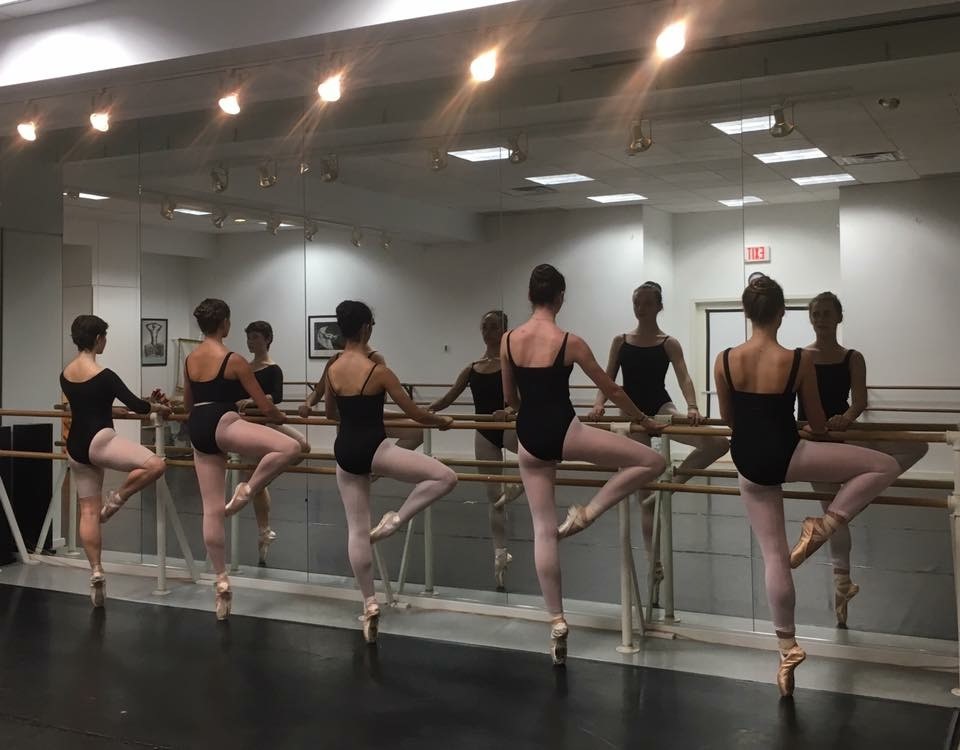 DANCE FOR 2s & 3s:FRIDAY 1:30-2:00 Dance for 2’s & 3’s, PiantagginiSATURDAY 9:00-9:30, Dance for 2’s & 3’s, PiantagginiPRE-BALLET I:MONDAY 4:45-5:30 Preballet I, PiantagginiFRIDAY 2:00-2:45 Pre-ballet I, PiantagginiSATURDAY 9:30-10:15, Pre-Ballet I Piantaggini PRE-BALLET II:MONDAY 5:30-6:15 Preballet II, PiantagginiTHURSDAY 5:30-6:15 Pre-Ballet II, Piantaggini SATURDAY 10:15-11:00, Pre-Ballet II, PiantagginiPRE-BALLET III:4:45-5:30 Pre-Ballet III, PiantagginiSATURDAY11:00-11:45, Pre-Ballet III, Piantagginiridgefielddance.org 203-438-5597$20 Dance for 2s & 3s - Pre-ballet III $30/each Levels I-VILEVEL I/II:MONDAY 4:30-5:30 Ballet I/II, GlazTUESDAY 4:45-5:45 Jazz I/II FuscoTHURSDAY 5:15-6:15 Ballet I/II, GlazTHURSDAY 6:15-7:15 Modern I/II, PiantagginiLEVEL III/IV:MONDAY 5:30-6:30 Ballet III/IV, GlazTUESDAY 5:45-6:45 Musical Theater III/IVTUESDAY 6:45-7:45 Jazz III/IV, FuscoWEDNESDAY 4-5:30 Ballet III/IV, GlazWEDNESDAY 5:30-6:15 Pointe IV, GlazWEDNESDAY 7:00-8:00 Contemporary, CzyrTHURSDAY 4:15-5:15 Ballet III/IV, GlazFRIDAY 5:00-6:00 Modern III/IV, Cortes SATURDAY 9:00-10:30 Ballet III/IV, ScaiaLEVEL V/VI: MONDAY 6:30-8 Ballet V/VI, GlazTUESDAY 4:45-5:45 Musical Theater V/VITUESDAY 5:45-6:45 Jazz V/VI, FuscoWEDNESDAY 5:15-6:15 Contemporary V/VI, CzyrWEDNESDAY 6:15-7:45 Ballet V/VI, GlazWEDNESDAY 7:45-8:30 Pointe V/VI, Glaz THURSDAY 6:15-7:45 Ballet V/VI, Glaz THURSDAY 7:45-8:30, Pte. V/VI, GlazFRIDAY 4:00-5:00 Modern V/VI, Cortes SATURDAY 10:30-12:00 Ballet V/VI, ScaiaSATURDAY 12:00-12:45 Pointe V/VI, ScaiaOPEN LEVEL:TUESDAY 6:45-7:45 Open Level Tap Jam, GleasonFRIDAY ADULT BALLET 12-1:30 Adult Intermediate Ballet, Cortes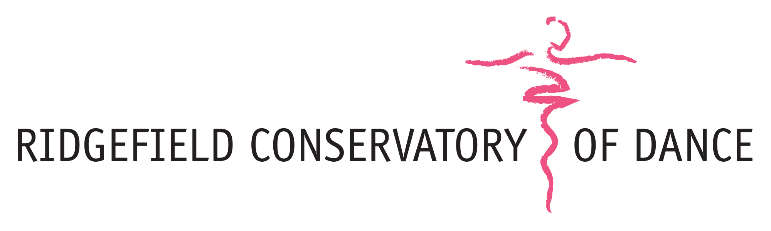 